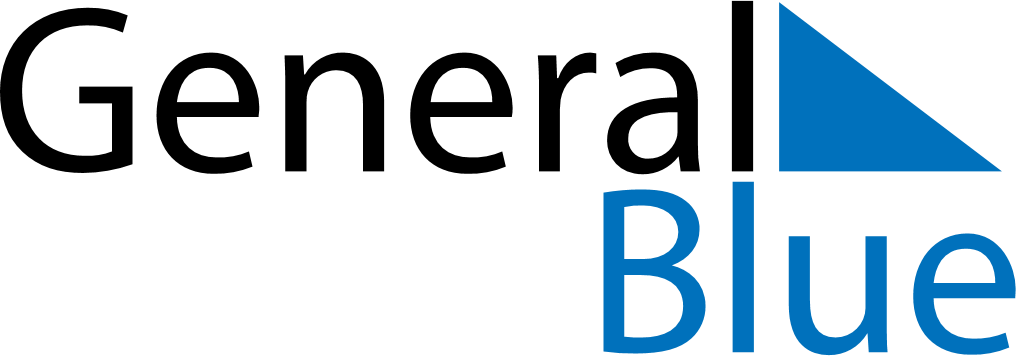 October 2024October 2024October 2024ArmeniaArmeniaMONTUEWEDTHUFRISATSUN12345678910111213Translator’s Day141516171819202122232425262728293031